ENTREVISTADOR: NO MÓDULO A, SEMPRE QUE OUTRO MORADOR DO DOMICÍLIO FOR MAIS QUALIFICADO PARA RESPONDER ALGUMAS PERGUNTAS, ELE PODERÁ FAZÊ-LO OU AJUDAR O PRINCIPAL RESPONDENTE### PARA TODOS ###A1) No seu domicílio tem _________________? (LEIA ITENS A, B, C – RU POR LINHA)### PARA CADA ITEM COM CÓD. 1 NA A1, A QUANTIDADE CORRESPONDENTE NA A2 DEVE SER MAIOR QUE ZERO ###A2) Quantos _____________ tem no seu domicílio? ### PARA TODOS ###A4) No seu domicílio tem acesso à Internet? (ESPONTÂNEA – RU)### SOMENTE PARA OS DOMICÍLIOS QUE NÃO TÊM ACESSO À INTERNET (CÓD. 2 NA A4) ###A5) Por quais dos seguintes motivos NÃO tem acesso à Internet no seu domicílio? (ENTREVISTADOR: LEIA AS OPÇÕES – REPITA O ENUNCIADO A CADA TRÊS ITENS – RU POR LINHA)### NÃO ACEITAR CÓDS. 2;8 OU 9 NA A5 EM TODOS OS ITENS, OU SEJA, ACEITAR PELO MENOS UM CÓD. 1 DE A ATÉ J. SE CÓDS. 2;8 OU 9 EM TODOS OS ITENS, MOSTRAR MENSAGEM PARA O ENTREVISTADOR:ENTREVISTADOR, CONFIRME COM O(A) RESPONDENTE: Por qual outro motivo NÃO tem acesso à Internet no seu domicílio? ###### NÃO APLICAR O ITEM A PARA QUEM TEM COMPUTADOR EM CASA – CÓD. 1 NOS ITENS A, B OU C DA A1 ###### QUESTÃO A5A SOMENTE PARA QUEM CITOU CÓD. 1 “SIM” EM MAIS DE UMA OPÇÃO DA A5 ###A5A) E qual desses motivos é o principal? (ENTREVISTADOR: LEIA AS OPÇÕES – RU)A5B) Antes da pandemia de COVID-19, tinha acesso à Internet no seu domicílio? (ESPONTÂNEA – RU)### SOMENTE PARA QUEM TEM ACESSO À INTERNET EM CASA (CÓD. 1 NA A4) ###*** CARTELA A7 ***A7) Qual o principal tipo de conexão utilizado para acessar a Internet em seu domicílio? (LEIA AS OPÇÕES – RU)### SOMENTE PARA QUEM TEM ACESSO À INTERNET EM CASA (CÓD. 1 NA A4) ###A7A) No seu domicílio tem WiFi? (ESPONTÂNEA - RU)### SOMENTE PARA QUEM TEM ACESSO À INTERNET EM CASA (CÓD. 1 NA A4) ###A7B) A Internet utilizada no seu domicílio é utilizada também em algum domicílio vizinho? (ESPONTÂNEA - RU)### PARA QUEM TEM ACESSO À INTERNET EM CASA (CÓD. 1 NA A4) ###*** CARTELA A9 ***A9) Considerando apenas a conexão de Internet, mesmo que seu domicílio contrate um pacote ou combo que inclua outros serviços, qual o valor pago aproximadamente pela Internet contratada no seu domicílio? (ESPONTÂNEA - RU)### PARA TODOS ###### PARA TODOS ###CB2) No domicílio tem __________ (LEIA OS ITENS – RU POR LINHA)### PARA TODOS ###CB3) A água utilizada no seu domicílio é proveniente de: (LEIA AS OPÇÕES – RU)### PARA TODOS ###CB4) Considerando o trecho da rua do seu domicílio, você diria que a rua é: (LEIA AS OPÇÕES – RU)C4) Qual é o grau de instrução do chefe da família? (CONSIDERE COMO CHEFE DA FAMÍLIA A PESSOA QUE CONTRIBUI COM A MAIOR PARTE DA RENDA DO DOMICÍLIO) (ESPONTÂNEA – RU). ### PARA TODOS ###*** CARTELA DE RENDA ***REND_FAM1) O(A) senhor(a) poderia me dizer em qual destas faixas está a renda total da sua família no último mês, somando as rendas mensais de todas as pessoas que moram com o(a) senhor(a), inclusive a sua? Por favor, inclua todas as fontes de renda, como salários, aposentadorias, pensões, aluguéis etc. (RU) Módulo C: Uso da Internet### PARA TODOS ###C1) O(A) senhor(a) já usou a Internet? (ESPONTÂNEA – RU)### SOMENTE PARA QUEM NÃO USOU A INTERNET (CÓD. 2 NA C1), APLIQUE C2 E VÁ PARA A B1 (COMPLEMENTO DE USO DE COMPUTADOR) ###C2) Por qual dos seguintes motivos o(a) senhor(a) nunca usou a Internet? (ENTREVISTADOR: LEIA OS ITENS – REPITA O ENUNCIADO A CADA TRÊS ITENS - RU POR LINHA)### QUESTÃO C2A SOMENTE PARA QUEM CITOU CÓD. 1 “SIM” EM MAIS DE UMA OPÇÃO DA C2 ###C2A) E qual desses motivos é o principal? (INSERIR OPÇÕES CITADAS NA C2) (ENTREVISTADOR: LEIA OS ITENS – RU)### ITEM I APENAS PARA QUEM NÃO TEM INTERNET EM CASA (NÃO, NÃO SABE, NÃO RESPONDEU NA A4) ###### ITENS J, K, L, M, N, O PARA RESPONDENTES COM 10 A 17 ANOS ###### PARA QUEM JÁ USOU A INTERNET (CÓD. 1 NA C1) ###C3) Quando o(a) senhor(a) usou a Internet pela última vez? (LEIA AS OPÇÕES – RU)### PARA QUEM USOU A INTERNET HÁ MENOS DE TRÊS MESES (CÓD. 1 NA C3 OU CÓD. 1 NA J3) ###C5) Nos últimos três meses, o(a) senhor(a) utilizou a Internet no(a) ______________ (ENTREVISTADOR: LEIA AS OPÇOES - REPITA O ENUNCIADO A CADA TRÊS ITENS - RU POR LINHA)ENTREVISTADOR: NÃO ACEITE CÓDS. 2 (NÃO), 8 (NÃO SABE) OU 9 (NÃO RESPONDEU) EM TODOS OS ITENS.### SE CÓD. 1 NA J3, IMPUTAR CÓD. 1 NO ITEM D ###### SE CÓD. DIFERENTE DE 1 NA B1 OU CÓD. DIFERENTE DE 1 NA B2, NÃO MOSTRAR ITENS A, B & C ###### SE USA INTERNET NO CELULAR (CÓD. 1 EM C5_D), IMPUTAR J1 = 1 & J3 = 1 E NÃO FAZER AS PERGUNTAS J1 E J3. APLICAR A J2 NORMALMENTE ###### PARA QUEM USOU A INTERNET HÁ MENOS DE TRÊS MESES (CÓD. 1 NA C3 OU CÓD. 1 NA J3) ###C6) Nos últimos três meses, o(a) senhor(a) usou a Internet em quais dos seguintes locais? O(A) senhor(a) utilizou a Internet____________ (ENTREVISTADOR: LEIA AS OPÇÕES DE A ATÉ G – REPITA O ENUNCIADO A CADA TRÊS ITENS - RU POR LINHA)### QUESTÃO C6A SOMENTE PARA QUEM CITOU CÓD. 1 “SIM” EM MAIS DE UMA OPÇÃO DA C6 ###C6A) Em qual desses locais o(a) senhor(a) usou a Internet com mais frequência, nos últimos três meses? (ENTREVISTADOR: LEIA AS OPÇÕES – RU)### PARA QUEM USOU A INTERNET HÁ MENOS DE TRÊS MESES (CÓD. 1 NA C3 OU CÓD. 1 NA J3) ###C7) Quais das seguintes atividades o(a) senhor(a) realizou na Internet nos últimos três meses? O(A) senhor(a)_______ (ENTREVISTADOR: LEIA AS OPÇÕES DE A ATÉ F – REPITA O ENUNCIADO A CADA TRÊS ITENS – RU POR LINHA) ### FILTROS:- SE CÓD. 1 NO ITEM H DA J2, NÃO MOSTRAR ITEM A DA C7 - SE CÓD. 1 NO ITEM I DA J2, NÃO MOSTRAR ITEM D DA C7- SE CÓD. 1 NO ITEM N DA J2, NÃO MOSTRAR ITEM B DA C7###### PARA QUEM USOU A INTERNET HÁ MENOS DE TRÊS MESES (CÓD. 1 NA C3 OU CÓD. 1 NA J3) ###C8) E quais das seguintes atividades o(a) senhor(a) realizou na Internet nos últimos três meses? O(A) senhor(a)_______  (ENTREVISTADOR: LEIA AS OPÇÕES DE A ATÉ H – REPITA O ENUNCIADO A CADA TRÊS ITENS – RU POR LINHA) ### PARA QUEM USOU A INTERNET HÁ MENOS DE TRÊS MESES (CÓD. 1 NA C3 OU CÓD. 1 NA J3) ###C9) E quais das seguintes atividades o(a) senhor(a) realizou na Internet nos últimos três meses? O(A) senhor(a)_______   (ENTREVISTADOR: LEIA AS OPÇÕES DE A ATÉ E – REPITA O ENUNCIADO A CADA TRÊS ITENS – RU POR LINHA) ### PARA QUEM USOU A INTERNET HÁ MENOS DE TRÊS MESES (CÓD. 1 NA C3 OU CÓD. 1 NA J3) ###C10) E quais das seguintes atividades o(a) senhor(a) realizou na Internet nos últimos três meses? O(A) senhor(a)_______(ENTREVISTADOR: LEIA AS OPÇÕES DE A ATÉ F – REPITA O ENUNCIADO A CADA TRÊS ITENS – RU POR LINHA)### PARA QUEM USOU A INTERNET HÁ MENOS DE TRÊS MESES (CÓD. 1 NA C3 OU CÓD. 1 NA J3) ###C11) E quais das seguintes atividades o(a) senhor(a) realizou na Internet nos últimos três meses? O(A) senhor(a)_______(ENTREVISTADOR: LEIA AS OPÇÕES DE A ATÉ C – RU POR LINHA)### SOMENTE PARA QUEM USOU A INTERNET HÁ MENOS DE TRÊS MESES (CÓD. 1 NA C3 OU NA J3) COM 10 A 17 ANOS ###O1. Você tem _____________ (LEIA O ITEM)? (ENTREVISTADOR: LEIA AS OPÇÕES – RU POR LINHA)### QUESTÃO O2 SOMENTE PARA QUEM RESPONDEU MAIS DE UMA REDE SOCIAL (CÓD. 1 EM MAIS DE UM ITEM DA O1 – INSERIR AS OPÇÕES CITADAS NA O1, EXCLUINDO WHATSAPP – CÓD. 1 NA O1_D) ###O2. E entre _______ (ENTREVISTADOR: LEIA AS OPÇÕES CITADAS NA O1), qual você mais usa? (ESPONTÂNEA – RU)### ATENÇÃO PARA OS PULOS APÓS A C11, O1 OU O2: - SE MÓDULO J AINDA NÃO FOI APLICADO: SEGUIR OS FILTROS ADEQUADOS DOS MÓDULOS B, I OU J;- SE MÓDULO J JÁ FOI APLICADO: PULAR OS MÓDULOS B, I e J, SEGUINDO OS FILTROS ADEQUADOS. ###Módulo B: Complemento Uso de Computador### SOMENTE PARA RESPONDENTES DA TIC DOMICÍLIOS NÃO USUÁRIOS DE INTERNET PELO COMPUTADOR: CÓDS. 2; 8 OU 9 EM C1; OUCÓDS. 2 OU 3 EM C3; OUCÓDS. 2; 8 OU 9 NOS ITENS A; B; OU C DA C5) ###B1) O(A) senhor(a) já usou um computador de mesa, um notebook ou um tablet? (ESPONTÂNEA – RU)### SOMENTE PARA NÃO USUÁRIOS DE INTERNET PELO COMPUTADOR: CÓDS. 2; 8 OU 9 EM C1; OUCÓDS. 2 OU 3 EM C3; OUCÓDS. 2; 8 OU 9 NOS ITENS A; B; OU C DA C5)E QUE RESPONDERAM CÓD. 1 (SIM) NA B1 ###B2) Quando o(a) senhor(a) usou um computador de mesa, um notebook ou um tablet pela última vez? (LEIA AS OPÇÕES DE 1 A 3 – RU)Módulo I: Habilidades com o computador### PARA RESPONDENTES DA TIC DOMICÍLIOS QUE USARAM COMPUTADOR NOS ÚLTIMOS TRÊS MESES (CÓD. 1 NA B2 OU CÓD. 1 NOS C5 ITENS A, B OU C) ###I1) Quais das seguintes atividades o(a) senhor(a) realizou em um computador de mesa, um notebook ou um tablet nos últimos três meses?(ENTREVISTADOR: LEIA AS OPÇÕES – REPITA O ENUNCIADO A CADA TRÊS ITENS - RU POR LINHA)### ATENÇÃO PARA OS PULOS APÓS A I1: - SE MÓDULO J AINDA NÃO FOI APLICADO: SEGUIR PARA MÓDULO J- SE MÓDULO J JÁ FOI APLICADO: PULAR MÓDULO J, SEGUINDO OS FILTROS ADEQUADOS ###Módulo J: Telefone celularENTREVISTADOR, LEIA: Agora vamos falar sobre telefone celular...### PARA TODOS ###### SE O(A) RESPONDENTE USA INTERNET NO CELULAR (COD. 1 EM C5_D), IMPUTAR J1 = 1 E SEGUIR PARA A J2 ###J1) E o(a) senhor(a) usou um telefone celular nos últimos três meses? (RU) ### APENAS PARA QUEM UTILIZOU CELULAR NOS ÚLTIMOS TRÊS MESES (CÓD. 1 NA J1 OU CÓD. 1 EM C5_D) ###J2) Para quais das seguintes atividades o(a) senhor(a) usou o telefone celular nos últimos três meses? O(A) senhor(a)_______ (ENTREVISTADOR: LEIA AS OPÇÕES – REPITA O ENUNCIADO A CADA TRÊS ITENS – RU POR LINHA)### APENAS PARA QUEM UTILIZOU CELULAR NOS ÚLTIMOS TRÊS MESES (CÓD. 1 NA J1) ###### SE O(A) RESPONDENTE USA INTERNET NO CELULAR (CÓD. 1 EM C5_D), OU RESPONDEU SIM (CÓD.1) EM ALGUM DOS ITENS H, I, J, K, L OU N NA J2, IMPUTAR J3 = 1 E SEGUIR PARA A J3A ###J3) O(A) senhor(a) usou a Internet pelo telefone celular nos últimos três meses? (RU)### APENAS PARA QUEM UTILIZOU A INTERNET PELO CELULAR NOS ÚLTIMOS TRÊS MESES (CÓD. 1 NA J3 OU COD. 1 EM C5_D), OU RESPONDEU SIM (CÓD.1) EM ALGUM DOS ITENS H, I, J, K, L OU N NA J2 ###J3A) Quando usou a Internet pelo telefone celular nos últimos três meses, que tipo de conexão o(a) senhor(a) utilizou? (ENTREVISTADOR: LEIA AS OPÇÕES DE A ATÉ B – RU POR LINHA)### PARA TODOS ###J5) O(A) senhor(a) possui telefone celular? (CASO SIM) Quantas linhas ou chips ativos o(a) senhor(a) possui? (ESPONTÂNEA – RU)### SOMENTE PARA QUEM POSSUI TELEFONE CELULAR (CÓD. 1 NA J5). SE 0 LINHAS NA J5, NÃO APLICAR J6 ###J6) E este telefone celular é pré-pago ou pós-pago? (ENTREVISTADOR: CASO TENHA MAIS DE UMA LINHA/ CHIP) Por favor, considere a linha ou chip principal, aquela que o(a) senhor(a) mais usa (RU)ENTREVISTADOR: SE O ENTREVISTADO MENCIONAR OUTRA OPÇÃO COMO “PRÉ-PÓS”, “CONTA CONTROLE” OU “CONTA-FIXA”, PERGUNTE COMO ELE CLASSIFICA A SUA LINHA DENTRE AS DUAS OPÇÕES: PRÉ E PÓS. CASO O ENTREVISTADO TENHA MAIS DE UMA LINHA/ CHIP, PEDIR PARA RESPONDER PENSANDO NO NÚMERO PRINCIPAL, O QUE ELE MAIS USA.### ATENÇÃO PARA OS PULOS AO FINAL DO MÓDULO J: - SE CÓD. DIFERENTE DE 1 NA C1 OU CÓD. DIFERENTE DE 1 NA C3 & CÓD. 1 NA J3: VOLTAR PARA C5, SEGUINDO OS FILTROS ADEQUADOS;- PARA TODOS OS OUTROS CASOS: SEGUIR ADIANTE, OBEDECENDO OS FILTROS ADEQUADOS.###Uso de Internet: Módulo de Cobertura### SOMENTE PARA QUEM NÃO USOU A INTERNET (CÓDS. 2; 8 OU 9 NA C1 E CÓDS. 2; 8 OU 9 NA J3) ###C1_COBERTURA) O(A) senhor(a) já_______ (LEIA OS ITENS DE A ATÉ D – RODÍZIO – RU POR LINHA)### CÓD. 1 EM QUALQUER ITEM DA C1_COBERTURA ###C3_COBERTURA) Quando o(a) senhor(a) fez essa(s) atividade(s) pela última vez? (LEIA AS OPÇÕES – RU)### PARA QUEM USOU A INTERNET HÁ MENOS DE TRÊS MESES (CÓD. 1 NA C3_COBERTURA) ###C5_COBERTURA) Nos últimos três meses, o(a) senhor(a) fez essa(s) atividade(s) no(a) ______________ (ENTREVISTADOR: LEIA AS OPÇOES – REPITA O ENUNCIADO A CADA TRÊS ITENS – RU POR LINHA)### NÃO ACEITAR CÓDS. 2 (NÃO), 8 (NS) OU 9 (NR) EM TODOS OS ITENS DA C5 COBERTURA, OU SEJA, PELO MENOS UM ITEM DEVE TER CÓD. 1 (SIM). SE CÓDS. 2, 8 OU 9 EM TODOS OS ITENS, MOSTRAR CHAMADA ABAIXO PARA O ENTREVISTADOR: ### ENTREVISTADOR: O(A) RESPONDENTE DISSE QUE USOU A INTERNET NOS ÚLTIMOS TRÊS MESES. VOCÊ TEM CERTEZA QUE ELE(A) NÃO UTILIZOU INTERNET EM NENHUM DESSES EQUIPAMENTOS? POR FAVOR, CONFIRME A RESPOSTA COM O(A) ENTREVISTADO(A).P – Consumo### SOMENTE PARA RESPONDENTES DE 11 A 17 ANOS QUE USARAM A INTERNET HÁ MENOS DE TRÊS MESES (CÓD. 1 NA C3 OU NA J3 ) ###P4) Nos últimos 12 meses, você viu na Internet vídeos, fotos ou textos com ______ (LEIA O ITEM)? (ENTREVISTADOR: LEIA AS OPÇÕES – REPITA O ENUNCIADO A CADA TRÊS ITENS – RU POR LINHA)### SOMENTE PARA QUEM RESPONDEU SIM (CÓD. 1) EM ALGUM DOS ITENS DA P4 ###P5) Esses vídeos, fotos ou textos mostravam ______ (LEIA O ITEM)? (ENTREVISTADOR: LEIA AS OPÇÕES – REPITA O ENUNCIADO A CADA TRÊS ITENS – RU POR LINHA)P9) Seus pais ou responsáveis _______ (LEIA O ITEM)? (ENTREVISTADOR: LEIA AS OPÇÕES – REPITA O ENUNCIADO A CADA TRÊS ITENS – RU POR LINHA)R – Habilidades### RESPONDENTES DE 11 A 17 ANOS QUE USARAM A INTERNET HÁ MENOS DE TRÊS MESES (CÓD. 1 NA C3 OU NA J3 ) ###R2. Você sabe _______________________ (LEIA O ITEM)? (ENTREVISTADOR: LEIA AS OPÇÕES – REPITA O ENUNCIADO A CADA TRÊS ITENS - RU POR LINHA)### PARA TODOS ###*** CARTELA RAÇA ***RAÇA) Agora, vou fazer uma pergunta exatamente como é feita pelo IBGE para classificação da população brasileira. A sua cor ou raça é: (RU – LEIA OS ITENS)### PARA 16 ANOS OU MAIS ###DADOS INDIVIDUAIS### ENCERRAR A ENTREVISTA ###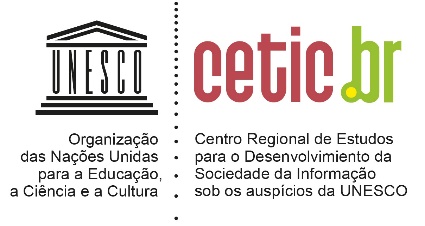 TIC DOMICÍLIOS 2020Edição COVID-19 - Metodologia adaptadaPESQUISA SOBRE O USO DAS TECNOLOGIAS DE INFORMAÇÃO E COMUNICAÇÃO NOS DOMICÍLIOS BRASILEIROSMÓDULO AA1(RU POR LINHA)A1(RU POR LINHA)A1(RU POR LINHA)A1(RU POR LINHA)A2 QuantidadeSimNãoNS (ESP.)NR (ESP.)A2 QuantidadeAComputador de mesa1289|____|____|BNotebook 1289|____|____|CTablet 1289|____|____|Sim1Não 2Não sabe (ESP.)8Não respondeu (ESP.)9A5) menções (RU POR LINHA)A5) menções (RU POR LINHA)A5) menções (RU POR LINHA)A5) menções (RU POR LINHA)A5A Principal (RU)SimNãoNS (ESP.)NR (ESP.)A5A Principal (RU)APor falta de computador no domicílio12891BPor falta de necessidade dos moradores12892CPor falta de interesse dos moradores12893DPorque os moradores têm acesso à Internet em outro lugar12894EPorque os moradores acham muito caro12895FPorque os moradores não sabem usar Internet12896GPor falta de disponibilidade de Internet na região do domicílio12897HPorque os moradores têm preocupações com segurança ou privacidade12898IPorque os moradores evitam o contato com conteúdo perigoso128 99JOutro motivo (ESPONTÂNEA) ANOTE: _____________________________________________12####10Não sabe (ESPONTÂNEA)########98Não respondeu (ESPONTÂNEA)########99Sim1Não 2Não sabe (ESP.)8Não respondeu (ESP.)9A7) Tipo de conexão (RU)Conexão discada, que deixa a linha de telefone ocupada durante o uso1Conexão DSL, via linha telefônica, que não deixa a linha ocupada durante o uso2Conexão via cabo de TV ou fibra ótica  3Conexão via sinal de rádio4Conexão via sinal de satélite5Conexão móvel via modem ou chip 3G ou 4G6Não sabe (ESPONTÂNEA)8Não respondeu (ESPONTÂNEA)9Sim1Não 2Não sabe (ESP.)8Não respondeu (ESP.)9Sim1Não 2Não sabe (ESP.)8Não respondeu (ESP.)9Até R$ 1001De R$ 11 a R$ 2002De R$ 21 a R$ 3003De R$ 31 a R$ 4004De R$ 41 a R$ 5005De R$ 51 a R$ 6006De R$ 61 a R$ 7007De R$ 71 a R$ 8008De R$ 81 a R$ 9009De R$ 91 a R$ 10010De R$ 101 a R$ 11011De R$ 111 a R$ 12012De R$ 121 a R$ 13013De R$ 131 a R$ 14014De R$ 141 a R$ 15015Acima de R$ 15016Não paga nada (ESPONTÂNEA)97Não sabe (ESPONTÂNEA)98Não respondeu (ESPONTÂNEA)99DADOS DE CLASSIFICAÇÃO ECONÔMICA – CRITÉRIO BRASIL 2015- Agora vou fazer algumas perguntas sobre itens do domicílio para efeito de classificação socioeconômica.Todos os itens eletroeletrônicos que eu citar, devem estar funcionando. Caso não estejam funcionando, serão considerados apenas se houver intenção de conserto nos próximos seis meses.No seu domicílio tem… Posse de itensNão temT E M (Quantidade)T E M (Quantidade)T E M (Quantidade)T E M (Quantidade)- Agora vou fazer algumas perguntas sobre itens do domicílio para efeito de classificação socioeconômica.Todos os itens eletroeletrônicos que eu citar, devem estar funcionando. Caso não estejam funcionando, serão considerados apenas se houver intenção de conserto nos próximos seis meses.No seu domicílio tem… Posse de itensNão tem1234 ou +Televisor em cores? (CASO SIM) Quantos?Televisores em cores01234Rádio? Considere todos os rádios da casa, incluindo os rádios de aparelhos de som, de walkman. Não considerar rádio de automóveis. (CASO SIM) Quantos?Rádios01234Banheiros, incluindo todos os banheiros do domicílio, inclusive o de empregada? (CASO SIM) Quantos?Banheiros01234Automóveis de passeio? Não considere caminhões e veículos usados como táxi ou vans, kombis e caminhonetes utilizadas para uso profissional. (CASO SIM) Quantos?Automóveis01234Empregada doméstica ou outros empregados da casa que trabalhem pelo menos 5 dias na semana? (CASO SIM) Quantos?Empregadas mensalistas01234Máquina de lavar roupa do tipo que executa todo o processo de lavagem, desde o molho até a centrifugação? Não considere o tipo “tanquinho”. (CASO SIM) Quantas?Máquinas de lavar01234Geladeira simples ou do tipo “duplex”? (CASO SIM) Quantas?Geladeira01234Freezer independente ou aquele que faz parte da geladeira do tipo “duplex”? (CASO SIM) Quantos?Freezer01234Máquina de lavar louças? (CASO SIM) Quantas?Lava-louça01234DVD, incluindo outros aparelhos que reproduzem DVD, como videogames, computadores e notebooks, inclusive nos formatos mais modernos? Não considere DVD de carro. (CASO SIM) Quantos?DVD01234Micro-ondas? (CASO SIM) Quantos?Micro-ondas01234Motocicletas? Seja de uso exclusivo para passeio ou uso misto (trabalho e passeio). Não considere somente trabalho. (CASO SIM) Quantas?Motocicleta01234Secadora de roupas? (CASO SIM) Quantas?Secadora de roupas01234SIMNÃOATelefone fixo (não o aparelho, mas a linha telefônica)12BAparelho de jogo ou videogame, PlayStation, Nintendo Wii, Xbox)12CTV por assinatura (a cabo, satélite etc.)12DAntena parabólica12Rede geral de distribuição1Poço ou nascente2Outro meio3Asfaltada/pavimentada1Terra/cascalho2Nomenclatura atualNomenclatura atualChefe dafamíliaPONTOSChefe dafamíliaPONTOSNomenclatura antigaNomenclatura antigaNOVO (CCEB 2015)NOVO (CCEB 2015)Analfabeto/ Fundamental I incompletoAnalfabeto/ Fundamental I incompleto00Analfabeto/ Primário incompletoAnalfabeto/ Primário incompletoFundamental I completo/Fundamental II incompletoFundamental I completo/Fundamental II incompleto11Primário completo/ Ginasial IncompletoPrimário completo/ Ginasial IncompletoFundamental completo/ Médio incompletoFundamental completo/ Médio incompleto22Ginasial completo/ Colegial IncompletoGinasial completo/ Colegial IncompletoMédio completo/ Superior incompletoMédio completo/ Superior incompleto44Colegial completo/ Superior IncompletoColegial completo/ Superior IncompletoSuperior completoSuperior completo77Superior completoSuperior completo1. Até R$ 1.045,00012. De R$ 1.045,01 até R$ 2.090,00023. De R$ 2.090,01 até R$ 3.135,00034. De R$ 3.135,01 até R$ 5.225,00	045. De R$ 5.225,01 até R$ 10.450,00056. De R$ 10.450,01 até R$ 20.900,00067. De R$ 20.900,01 até R$ 31.350,00078. Mais de R$ 31.350,0008Não tem renda (ESP.)09Não sabe (ESP.)98Não respondeu (ESP.)99BLOCO INDIVIDUALPARA RESPONDENTEPARA RESPONDENTEPARA RESPONDENTEPARA RESPONDENTEPARA RESPONDENTEPARA RESPONDENTEPARA RESPONDENTERESPONDENTESEXORESPONDENTESEXORESPONDENTE – ESCOLARIDADE:(ALFABETIZAÇÃO) Você sabe ler e escrever um bilhete simples? (RU)RESPONDENTE – ESCOLARIDADE:(ALFABETIZAÇÃO) Você sabe ler e escrever um bilhete simples? (RU)RESPONDENTE – ESCOLARIDADE:(ALFABETIZAÇÃO) Você sabe ler e escrever um bilhete simples? (RU)### PARA 14 ANOS OU MAIS ### OCUPAÇÃO### PARA 14 ANOS OU MAIS ### OCUPAÇÃORESPONDENTESEXORESPONDENTESEXO(SIM) Até que ano da escola o(a) senhor(a) estudou?  O(A) senhor(a) completou?(SIM) Até que ano da escola o(a) senhor(a) estudou?  O(A) senhor(a) completou?1Na última semana, o(a) senhor(a) trabalhou, durante pelo menos 1 hora, em alguma atividade remunerada em dinheiro ou produtos, ou como estagiário ou aprendiz remunerado? (SE SIM, MARQUE CÓD. 1 ABAIXO E VÁ PARA A C01)Na última semana, o(a) senhor(a) trabalhou, durante pelo menos 1 hora, em alguma atividade remunerada em dinheiro ou produtos, ou como estagiário ou aprendiz remunerado? (SE SIM, MARQUE CÓD. 1 ABAIXO E VÁ PARA A C01)RESPONDENTESEXORESPONDENTESEXO(NÃO) Anote CÓD. 01 no quadro abaixo(NÃO) Anote CÓD. 01 no quadro abaixo2Na última semana, o(a) senhor(a) exerceu, durante pelo menos 1 hora, algum trabalho sem remuneração, como em instituição beneficente, de cooperativismo, religiosa, ou então como aprendiz ou estagiário, ou mesmo ajudando em algum negócio da sua família? (SE SIM, MARQUE CÓD. 2 ABAIXO E VÁ PARA A C01)Na última semana, o(a) senhor(a) exerceu, durante pelo menos 1 hora, algum trabalho sem remuneração, como em instituição beneficente, de cooperativismo, religiosa, ou então como aprendiz ou estagiário, ou mesmo ajudando em algum negócio da sua família? (SE SIM, MARQUE CÓD. 2 ABAIXO E VÁ PARA A C01)Masculino1ESCOLARIDADEESCOLARIDADEESCOLARIDADENa última semana, o(a) senhor(a) exerceu, durante pelo menos 1 hora, algum trabalho sem remuneração, como em instituição beneficente, de cooperativismo, religiosa, ou então como aprendiz ou estagiário, ou mesmo ajudando em algum negócio da sua família? (SE SIM, MARQUE CÓD. 2 ABAIXO E VÁ PARA A C01)Na última semana, o(a) senhor(a) exerceu, durante pelo menos 1 hora, algum trabalho sem remuneração, como em instituição beneficente, de cooperativismo, religiosa, ou então como aprendiz ou estagiário, ou mesmo ajudando em algum negócio da sua família? (SE SIM, MARQUE CÓD. 2 ABAIXO E VÁ PARA A C01)Feminino2AnalfabetoAnalfabeto01Na última semana, o(a) senhor(a) tinha algum trabalho remunerado do qual estava temporariamente afastado(a) por motivo de férias, licença, falta voluntária, greve, suspensão temporária de contrato de trabalho, doença, más condições de tempo ou por outra razão? (SE SIM, MARQUE CÓD. 3 ABAIXO E VÁ PARA A C01)Na última semana, o(a) senhor(a) tinha algum trabalho remunerado do qual estava temporariamente afastado(a) por motivo de férias, licença, falta voluntária, greve, suspensão temporária de contrato de trabalho, doença, más condições de tempo ou por outra razão? (SE SIM, MARQUE CÓD. 3 ABAIXO E VÁ PARA A C01)Feminino2Sabe ler/escrever, mas não cursou escolaSabe ler/escrever, mas não cursou escola02Na última semana, o(a) senhor(a) tinha algum trabalho remunerado do qual estava temporariamente afastado(a) por motivo de férias, licença, falta voluntária, greve, suspensão temporária de contrato de trabalho, doença, más condições de tempo ou por outra razão? (SE SIM, MARQUE CÓD. 3 ABAIXO E VÁ PARA A C01)Na última semana, o(a) senhor(a) tinha algum trabalho remunerado do qual estava temporariamente afastado(a) por motivo de férias, licença, falta voluntária, greve, suspensão temporária de contrato de trabalho, doença, más condições de tempo ou por outra razão? (SE SIM, MARQUE CÓD. 3 ABAIXO E VÁ PARA A C01)Feminino2Até pré-escola incompletoAté pré-escola incompleto03Na última semana, o(a) senhor(a) tinha algum trabalho remunerado do qual estava temporariamente afastado(a) por motivo de férias, licença, falta voluntária, greve, suspensão temporária de contrato de trabalho, doença, más condições de tempo ou por outra razão? (SE SIM, MARQUE CÓD. 3 ABAIXO E VÁ PARA A C01)Na última semana, o(a) senhor(a) tinha algum trabalho remunerado do qual estava temporariamente afastado(a) por motivo de férias, licença, falta voluntária, greve, suspensão temporária de contrato de trabalho, doença, más condições de tempo ou por outra razão? (SE SIM, MARQUE CÓD. 3 ABAIXO E VÁ PARA A C01)RESPONDENTE IDADE Qual sua idade exata?|_____|_____| anos### SE A IDADE INFORMADA FOR MENOR QUE 10, VÁ PARA “IDADE_C”. SE IDADE FOR MAIOR OU IGUAL A 10 ANOS, PROSSIGA PARA ESCOLARIDADE ###RESPONDENTE IDADE Qual sua idade exata?|_____|_____| anos### SE A IDADE INFORMADA FOR MENOR QUE 10, VÁ PARA “IDADE_C”. SE IDADE FOR MAIOR OU IGUAL A 10 ANOS, PROSSIGA PARA ESCOLARIDADE ###Pré-escola completoPré-escola completo04Na última semana, o(a) senhor(a) tinha algum trabalho remunerado do qual estava temporariamente afastado(a) por motivo de férias, licença, falta voluntária, greve, suspensão temporária de contrato de trabalho, doença, más condições de tempo ou por outra razão? (SE SIM, MARQUE CÓD. 3 ABAIXO E VÁ PARA A C01)Na última semana, o(a) senhor(a) tinha algum trabalho remunerado do qual estava temporariamente afastado(a) por motivo de férias, licença, falta voluntária, greve, suspensão temporária de contrato de trabalho, doença, más condições de tempo ou por outra razão? (SE SIM, MARQUE CÓD. 3 ABAIXO E VÁ PARA A C01)RESPONDENTE IDADE Qual sua idade exata?|_____|_____| anos### SE A IDADE INFORMADA FOR MENOR QUE 10, VÁ PARA “IDADE_C”. SE IDADE FOR MAIOR OU IGUAL A 10 ANOS, PROSSIGA PARA ESCOLARIDADE ###RESPONDENTE IDADE Qual sua idade exata?|_____|_____| anos### SE A IDADE INFORMADA FOR MENOR QUE 10, VÁ PARA “IDADE_C”. SE IDADE FOR MAIOR OU IGUAL A 10 ANOS, PROSSIGA PARA ESCOLARIDADE ###APÓS 1971ATÉ 1971O(A) senhor(a) tomou alguma providência para conseguir trabalho nos últimos 30 dias? (SE SIM, MARQUE CÓD. 4 ABAIXO E VÁ PARA A C01)O(A) senhor(a) tomou alguma providência para conseguir trabalho nos últimos 30 dias? (SE SIM, MARQUE CÓD. 4 ABAIXO E VÁ PARA A C01)RESPONDENTE IDADE Qual sua idade exata?|_____|_____| anos### SE A IDADE INFORMADA FOR MENOR QUE 10, VÁ PARA “IDADE_C”. SE IDADE FOR MAIOR OU IGUAL A 10 ANOS, PROSSIGA PARA ESCOLARIDADE ###RESPONDENTE IDADE Qual sua idade exata?|_____|_____| anos### SE A IDADE INFORMADA FOR MENOR QUE 10, VÁ PARA “IDADE_C”. SE IDADE FOR MAIOR OU IGUAL A 10 ANOS, PROSSIGA PARA ESCOLARIDADE ###PRIMÁRIO (1º GRAU) | FUNDAMENTAL IPRIMÁRIO (1º GRAU) | FUNDAMENTAL IPRIMÁRIO (1º GRAU) | FUNDAMENTAL IO(A) senhor(a) tomou alguma providência para conseguir trabalho nos últimos 30 dias? (SE SIM, MARQUE CÓD. 4 ABAIXO E VÁ PARA A C01)O(A) senhor(a) tomou alguma providência para conseguir trabalho nos últimos 30 dias? (SE SIM, MARQUE CÓD. 4 ABAIXO E VÁ PARA A C01)RESPONDENTE IDADE Qual sua idade exata?|_____|_____| anos### SE A IDADE INFORMADA FOR MENOR QUE 10, VÁ PARA “IDADE_C”. SE IDADE FOR MAIOR OU IGUAL A 10 ANOS, PROSSIGA PARA ESCOLARIDADE ###RESPONDENTE IDADE Qual sua idade exata?|_____|_____| anos### SE A IDADE INFORMADA FOR MENOR QUE 10, VÁ PARA “IDADE_C”. SE IDADE FOR MAIOR OU IGUAL A 10 ANOS, PROSSIGA PARA ESCOLARIDADE ###1a até 3a série1a até 3a série05SE NÃO, ANOTE CÓD. 5 ABAIXO E VÁ PARA A C01SE NÃO, ANOTE CÓD. 5 ABAIXO E VÁ PARA A C01RESPONDENTE IDADE Qual sua idade exata?|_____|_____| anos### SE A IDADE INFORMADA FOR MENOR QUE 10, VÁ PARA “IDADE_C”. SE IDADE FOR MAIOR OU IGUAL A 10 ANOS, PROSSIGA PARA ESCOLARIDADE ###RESPONDENTE IDADE Qual sua idade exata?|_____|_____| anos### SE A IDADE INFORMADA FOR MENOR QUE 10, VÁ PARA “IDADE_C”. SE IDADE FOR MAIOR OU IGUAL A 10 ANOS, PROSSIGA PARA ESCOLARIDADE ###4a série4a até 5a série06SE NÃO, ANOTE CÓD. 5 ABAIXO E VÁ PARA A C01SE NÃO, ANOTE CÓD. 5 ABAIXO E VÁ PARA A C01RESPONDENTE IDADE Qual sua idade exata?|_____|_____| anos### SE A IDADE INFORMADA FOR MENOR QUE 10, VÁ PARA “IDADE_C”. SE IDADE FOR MAIOR OU IGUAL A 10 ANOS, PROSSIGA PARA ESCOLARIDADE ###RESPONDENTE IDADE Qual sua idade exata?|_____|_____| anos### SE A IDADE INFORMADA FOR MENOR QUE 10, VÁ PARA “IDADE_C”. SE IDADE FOR MAIOR OU IGUAL A 10 ANOS, PROSSIGA PARA ESCOLARIDADE ###GINÁSIO (1º GRAU) | FUNDAMENTAL IIGINÁSIO (1º GRAU) | FUNDAMENTAL IIGINÁSIO (1º GRAU) | FUNDAMENTAL IISE NÃO, ANOTE CÓD. 5 ABAIXO E VÁ PARA A C01SE NÃO, ANOTE CÓD. 5 ABAIXO E VÁ PARA A C01RESPONDENTE IDADE Qual sua idade exata?|_____|_____| anos### SE A IDADE INFORMADA FOR MENOR QUE 10, VÁ PARA “IDADE_C”. SE IDADE FOR MAIOR OU IGUAL A 10 ANOS, PROSSIGA PARA ESCOLARIDADE ###RESPONDENTE IDADE Qual sua idade exata?|_____|_____| anos### SE A IDADE INFORMADA FOR MENOR QUE 10, VÁ PARA “IDADE_C”. SE IDADE FOR MAIOR OU IGUAL A 10 ANOS, PROSSIGA PARA ESCOLARIDADE ###5a até 7a série1a até 3a série07Trabalha em atividade remunerada                  (PEA)1RESPONDENTE IDADE Qual sua idade exata?|_____|_____| anos### SE A IDADE INFORMADA FOR MENOR QUE 10, VÁ PARA “IDADE_C”. SE IDADE FOR MAIOR OU IGUAL A 10 ANOS, PROSSIGA PARA ESCOLARIDADE ###RESPONDENTE IDADE Qual sua idade exata?|_____|_____| anos### SE A IDADE INFORMADA FOR MENOR QUE 10, VÁ PARA “IDADE_C”. SE IDADE FOR MAIOR OU IGUAL A 10 ANOS, PROSSIGA PARA ESCOLARIDADE ###8a série4a série08Trabalha em atividade não remunerada, como ajudante                                                                (PEA)2RESPONDENTE IDADE Qual sua idade exata?|_____|_____| anos### SE A IDADE INFORMADA FOR MENOR QUE 10, VÁ PARA “IDADE_C”. SE IDADE FOR MAIOR OU IGUAL A 10 ANOS, PROSSIGA PARA ESCOLARIDADE ###RESPONDENTE IDADE Qual sua idade exata?|_____|_____| anos### SE A IDADE INFORMADA FOR MENOR QUE 10, VÁ PARA “IDADE_C”. SE IDADE FOR MAIOR OU IGUAL A 10 ANOS, PROSSIGA PARA ESCOLARIDADE ###COLEGIAL (2º GRAU) | MÉDIOCOLEGIAL (2º GRAU) | MÉDIOCOLEGIAL (2º GRAU) | MÉDIOTrabalha, mas está afastado                                 (PEA)3RESPONDENTE IDADE Qual sua idade exata?|_____|_____| anos### SE A IDADE INFORMADA FOR MENOR QUE 10, VÁ PARA “IDADE_C”. SE IDADE FOR MAIOR OU IGUAL A 10 ANOS, PROSSIGA PARA ESCOLARIDADE ###RESPONDENTE IDADE Qual sua idade exata?|_____|_____| anos### SE A IDADE INFORMADA FOR MENOR QUE 10, VÁ PARA “IDADE_C”. SE IDADE FOR MAIOR OU IGUAL A 10 ANOS, PROSSIGA PARA ESCOLARIDADE ###1a e 2a série1a e 2a série09Tomou providência para conseguir trabalho nos últimos 30 dias                                                     (PEA)4RESPONDENTE IDADE Qual sua idade exata?|_____|_____| anos### SE A IDADE INFORMADA FOR MENOR QUE 10, VÁ PARA “IDADE_C”. SE IDADE FOR MAIOR OU IGUAL A 10 ANOS, PROSSIGA PARA ESCOLARIDADE ###RESPONDENTE IDADE Qual sua idade exata?|_____|_____| anos### SE A IDADE INFORMADA FOR MENOR QUE 10, VÁ PARA “IDADE_C”. SE IDADE FOR MAIOR OU IGUAL A 10 ANOS, PROSSIGA PARA ESCOLARIDADE ###3a série/ vestibular3a série/ vestibular10Não trabalha e não procurou trabalho nos últimos 30 dias                                                            (NÃO PEA)5RESPONDENTE IDADE Qual sua idade exata?|_____|_____| anos### SE A IDADE INFORMADA FOR MENOR QUE 10, VÁ PARA “IDADE_C”. SE IDADE FOR MAIOR OU IGUAL A 10 ANOS, PROSSIGA PARA ESCOLARIDADE ###RESPONDENTE IDADE Qual sua idade exata?|_____|_____| anos### SE A IDADE INFORMADA FOR MENOR QUE 10, VÁ PARA “IDADE_C”. SE IDADE FOR MAIOR OU IGUAL A 10 ANOS, PROSSIGA PARA ESCOLARIDADE ###SUPERIORSUPERIORSUPERIORRESPONDENTE IDADE Qual sua idade exata?|_____|_____| anos### SE A IDADE INFORMADA FOR MENOR QUE 10, VÁ PARA “IDADE_C”. SE IDADE FOR MAIOR OU IGUAL A 10 ANOS, PROSSIGA PARA ESCOLARIDADE ###RESPONDENTE IDADE Qual sua idade exata?|_____|_____| anos### SE A IDADE INFORMADA FOR MENOR QUE 10, VÁ PARA “IDADE_C”. SE IDADE FOR MAIOR OU IGUAL A 10 ANOS, PROSSIGA PARA ESCOLARIDADE ###Superior incompletoSuperior incompleto11RESPONDENTE IDADE Qual sua idade exata?|_____|_____| anos### SE A IDADE INFORMADA FOR MENOR QUE 10, VÁ PARA “IDADE_C”. SE IDADE FOR MAIOR OU IGUAL A 10 ANOS, PROSSIGA PARA ESCOLARIDADE ###RESPONDENTE IDADE Qual sua idade exata?|_____|_____| anos### SE A IDADE INFORMADA FOR MENOR QUE 10, VÁ PARA “IDADE_C”. SE IDADE FOR MAIOR OU IGUAL A 10 ANOS, PROSSIGA PARA ESCOLARIDADE ###Superior completoSuperior completo12Sim1Não2Não sabe (ESP.)8Não respondeu (ESP.)9SimNãoNS (ESP.)NR (ESP.)C2A Principal (RU)### VÁ PARA MÓDULO B ### APor falta de necessidade12891### VÁ PARA MÓDULO B ### BPor falta de interesse12892### VÁ PARA MÓDULO B ### CPor falta de habilidade com o computador12893### VÁ PARA MÓDULO B ### DPor não ter onde usar12894### VÁ PARA MÓDULO B ### EPor ser muito caro12895### VÁ PARA MÓDULO B ### FPor ter preocupações com segurança ou privacidade12896### VÁ PARA MÓDULO B ### G Por evitar o contato com conteúdo perigoso12897### VÁ PARA MÓDULO B ### IPorque não tem Internet na minha casa12898### VÁ PARA MÓDULO B ### JPorque não tenho vontade de usar a Internet12899### VÁ PARA MÓDULO B ### KPor causa da minha religião128910### VÁ PARA MÓDULO B ### LPor que os meus amigos não usam128911### VÁ PARA MÓDULO B ### MPorque não posso usar Internet na minha escola128912### VÁ PARA MÓDULO B ### NPorque meus pais ou as pessoas que cuidam de mim não deixam128913### VÁ PARA MÓDULO B ### OPorque a Internet não é para pessoas da minha idade128914### VÁ PARA MÓDULO B ### PEu usava, mas tiveram coisas que me chatearam ou me incomodaram128915### VÁ PARA MÓDULO B ### Não sabe (ESPONTÂNEA)####98### VÁ PARA MÓDULO B ### Não respondeu (ESPONTÂNEA)####99### VÁ PARA MÓDULO B ### Há menos de três meses1### PROSSIGA ###Entre três meses e 12 meses2### VÁ PARA MÓDULO B ###Mais de 12 meses atrás3### VÁ PARA MÓDULO B ###SimNãoNS (ESP.)NR (ESP.)AComputador de mesa1289BNotebook 1289CTablet 1289DTelefone celular1289EVideogame1289FTelevisão1289C6) UsouC6) UsouC6A) Mais frequente (RU)SimNãoC6A) Mais frequente (RU)AEm casa121BNo trabalho122CNa escola ou estabelecimento de ensino123DNa casa de outra pessoa, como, por exemplo, amigo, vizinho ou familiar124ECentro público de acesso gratuito, como, por exemplo, telecentro, biblioteca ou entidade comunitária125FCentro público de acesso pago, como, por exemplo, lanhouse, Cyber Café ou Internet café126GEnquanto se desloca, como, por exemplo, na rua, no ônibus, no metrô ou no carro127HOutro lugar (ESPONTÂNEA) ANOTE: _______________________________________________________________128Não sabe: (ESPONTÂNEA)##98Não respondeu:(ESPONTÂNEA)##99SimNãoNS (ESP.)NR (ESP.)BMandou mensagens por Whatsapp, Skype ou chat do Facebook 1289CConversou por chamada de voz ou vídeo como no Skype ou no WhatsApp 1289DUsou redes sociais, como Facebook, Instagram ou Snapchat 1289SimNãoNS (ESP.)NR (ESP.)BProcurou informações relacionadas à saúde ou a serviços de saúde1289FProcurou informações oferecidas por sites de governo1289GRealizou algum serviço público como, por exemplo, emitir documentos pela Internet, preencher e enviar formulários on-line, ou pagar taxas e impostos pela Internet1289HFez consultas, pagamentos ou outras transações financeiras1289SimNãoNS (ESP.)NR (ESP.)BOuviu música pela Internet, como por Spotify, por Deezer ou por YouTube 1289CAssistiu a vídeos, programas, filmes ou séries pela Internet, como no YouTube ou no Netflix 1289DLeu jornais, revistas ou notícias pela Internet1289FAcompanhou transmissões de áudio ou vídeo em tempo real1289SimNãoNS (ESP.)NR (ESP.)ARealizou atividades ou pesquisas escolares1289BFez cursos a distância1289DEstudou na Internet por conta própria1289FRealizou atividades de trabalho1289SimNãoNS (ESP.)NR (ESP.)ACompartilhou conteúdo na Internet, como textos, imagens, fotos, vídeos ou músicas1289BCriou ou atualizou blogs, páginas na Internet ou sites 1289CPostou na Internet textos, imagens, fotos, vídeos ou músicas que o(a) senhor(a) criou1289O1 - Tem?O1 - Tem?O1 - Tem?O1 - Tem?O2 - Mais usa (RU)SimNãoNS (ESP.)NR (ESP.)O2 - Mais usa (RU)AFacebook 12891BInstagram 12892CTwitter 12893DWhatsApp 1289###ESnapchat 12895FTikTok 12896Sim1### PROSSIGA###Não2### - SE MÓDULO J NÃO FOI APLICADO: SEGUIR PARA MÓDULO J- SE MÓDULO J JÁ FOI APLICADO: PULAR MÓDULO J, SEGUINDO OS FILTROS ADEQUADOS ###Não sabe (ESP.)8### - SE MÓDULO J NÃO FOI APLICADO: SEGUIR PARA MÓDULO J- SE MÓDULO J JÁ FOI APLICADO: PULAR MÓDULO J, SEGUINDO OS FILTROS ADEQUADOS ###Não respondeu (ESP.)9### - SE MÓDULO J NÃO FOI APLICADO: SEGUIR PARA MÓDULO J- SE MÓDULO J JÁ FOI APLICADO: PULAR MÓDULO J, SEGUINDO OS FILTROS ADEQUADOS ###Há menos de três meses1Entre três meses e 12 meses atrás2Mais de 12 meses atrás3SimNãoNS (ESP.)NR (ESP.)ACopiou ou moveu um arquivo ou uma pasta1289BCopiou e colou informações em um documento1289CAnexou arquivos em e-mails 1289DUsou uma planilha de cálculo1289EInstalou novos equipamentos, como modem, impressora, câmera ou microfone1289FInstalou programas de computador ou aplicativo1289GCriou apresentações de slides 1289HTransferiu arquivos entre computador e outros equipamentos ou dispositivos1289ICriou programa de computador usando linguagem de programação1289Sim1### PROSSIGA ###Não2### PULE PARA J5 ###Não sabe (ESP.)8### PULE PARA J5 ###Não respondeu (ESP.)9### PULE PARA J5 ###O(A) senhor(a)O(A) senhor(a)SimNãoNS (ESP.)NR (ESP.)HEnviou e recebeu e-mails 1289IUsou redes sociais, como Facebook, Instagram ou Snapchat 1289JAcessou páginas ou sites 1289KBaixou aplicativos1289LBuscou informações, como, por exemplo, no Google 1289NMandou mensagens por WhatsApp, Skype ou chat do Facebook 1289Sim1Não2Não sabe (ESP.)8Não respondeu (ESP.)9O(A) senhor(a) utilizou conexão...SIMNÃONS (ESP.)NR (ESP.)A3G ou 4G1289BWiFi 1289SimQuantas linhas/ chips? (ANOTE) _____________1Não2Não sabe (ESP.)8Não respondeu (ESP.)9Pré-pago1Pós-pago2Não sabe (ESP.)8Não respondeu (ESP.)9SimNãoNS (ESP.)NR (ESP.)AEnviou e recebeu e-mails 1289BMandou mensagens por WhatsApp ou Telegram 1289CUsou redes sociais como Facebook ou Snapchat 1289DBuscou informações no Google ou Bing 1289Há menos de três meses1### PROSSIGA ###Entre três meses e 12 meses2### VÁ PARA COMPLEMENTO DE INFORMAÇÕES PESSOAIS ###Mais de 12 meses atrás3### VÁ PARA COMPLEMENTO DE INFORMAÇÕES PESSOAIS ###Não sabe (ESP.)8### VÁ PARA COMPLEMENTO DE INFORMAÇÕES PESSOAIS ###Não respondeu (ESP.)9### VÁ PARA COMPLEMENTO DE INFORMAÇÕES PESSOAIS ###SimNãoNS (ESP.)NR (ESP.)AComputador de mesa1289BNotebook 1289CTablet 1289DTelefone celular1289EVideogame1289FTelevisão1289GOutro aparelho (ESP.) ANOTE:________________12####SimNãoNS (ESP.)NR (ESP.)APessoas mostrando produtos que alguma marca deu para elas1289BPessoas ensinando como usar algum produto1289CPessoas fazendo desafios ou brincadeiras com algum produto ou marca1289DPessoas indo a lojas ou eventos para mostrar algum produto ou marca1289ESorteios ou concursos de produtos ou marcas1289FPessoas abrindo a embalagem de um produto1289SimNãoNS (ESP.)NR (ESP.)AÁlbuns de figurinhas1289BComidas, bebidas ou doces1289CBrinquedos1289DEquipamentos eletrônicos, como telefones celulares, tablets ou computadores 1289EVideogames ou jogos1289FLivros, revistas ou gibis1289GMaquiagem ou outros produtos de beleza1289HMateriais escolares1289IRoupas e sapatos1289JOutro produto1289SimNãoNS (ESP.)NR (ESP.)AConversam com você sobre as propagandas de marcas ou produtos que você vê na Internet1289BExplicam para você o objetivo das propagandas de marcas ou produtos que você vê na Internet1289CFalam para você não ver algum tipo de propaganda de marcas ou produtos na Internet1289DSentam com você ou ficam por perto enquanto você vê propagandas de marcas ou produtos na Internet1289SimNãoNR (ESP.)CVer se uma informação que você achou na Internet está certa 129DEscolher que palavras usar para procurar alguma coisa na Internet129FExcluir pessoas da sua lista de contatos ou amigos129GPostar na Internet vídeos ou músicas que você mesmo fez129Branca1Preta2Parda 3Amarela4Indígena5Não respondeu (ESPONTÂNEA)9NOME:LOGRADOURO:NÚMERO:COMPLEMENTO:BAIRRO:CEP:DDD TELEFONE:TELEFONE:DDD CELULAR:CELULAR